 RAKOVNICKÝ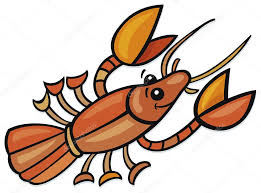   MÖLKATHLONTC Cafex Rakovník24. – 26. 1. 2020pátek  19:00 		turnaj jednotlivců v BLESKMÖLKKÁCHsobota  9:30		turnaj tříčlenných družstevneděle  9:30		Halové Mistrovství ČR jednotlivců	rozpisy, přihlášky (do 15.1.2020) a informace:www.molkky.cz          www.euromolkky.cz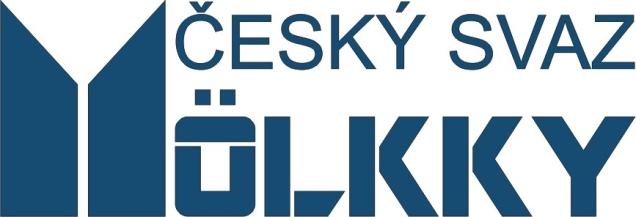 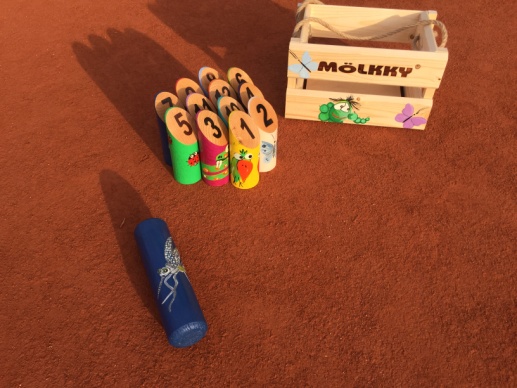  !!! POZOR – TERMÍN BYL ZMĚNĚN !!!RAKOVNICKÝ MÖLKKATHLON – rozpis soutěžíMísto konání: 	hala TC Cafex Rakovník, Na Studánkách 2590, 269 01 Rakovník, 313 516 184Datum konání:	pátek – neděle  24. – 26. ledna 2020Pořadatel:		SKM Zruč nad Sázavou – TENNISLINE, z. s.Organizační výbor:	Leoš Fiala, Miloš Cafourek, Pavel Mácha, Šárka Pichertová, Mária FialováUbytování:		TC Cafex, Šárka Pichertová 608 444 156, cafex@cafex.czPřihlášky a informace:	prostřednictvím on line systému na www.molkky.cz						mailem na adresu leos.fiala@volny.cz nebo SMS na číslo 777 922 395, 					přihlášky musí obsahovat data narození hráčů,								pro všechny soutěže je uzávěrka 15.1.2020 ve 24:00Losování:	losování všech soutěží proběhne v neděli 19. 1. 2020 v 10:00 v klubovně SKM Zruč                                 a v pondělí 21. 1. 2020 bude zveřejněno na stránkách www.euromolkky.czStartovné:	bleskmölkky 70 Kč za hráče, družstva 1.000 Kč za družstvo (v ceně 3-4 obědy),           MČR jednotlivců 100 Kč za hráče, startovné plaťte na účet SKM Zruč 554070/5500,    v. s. 210220, do zprávy pro příjemce uveďte jméno hráče nebo družstvaBleskmölkky:		turnaj jednotlivců, max. 48 startujících, systém skupinový a následně play off, 				pravidla jsou upravena zvláštním předpisem, nejlepších 10 hráčů obdrží medaileTurnaj tříčlenných družstev:	max. 20 startujících družstev, systém skupinový s následným play off, 				turnaj je součástí CMR kat. A, vítězné družstvo obdrží pohár a volné startovné 				na Euromölkky 2020, nejlepší tři družstva obdrží medaileHalové MČR jednotlivců:	turnaj jednotlivců, max. 48 startujících, hrají muži i ženy společně, hraje se systémem „finských“ skupin pro 3-6 hráčů a následně play off a turnaj „Poslední šance“, nejlepší tři v každé soutěži obdrží medaile, vítěz navíc pohárRakovnický mölkathlon:	vítězem je hráč, který se zúčastní všech tří turnajů a bude mít nejnižší součet umístění (pro potřeby této soutěže se umístění v turnaji v bleskmölkkách dělí dvěmi), nejlepší tři hráči obdrží věcné ceny, vítěz navíc putovní plaketu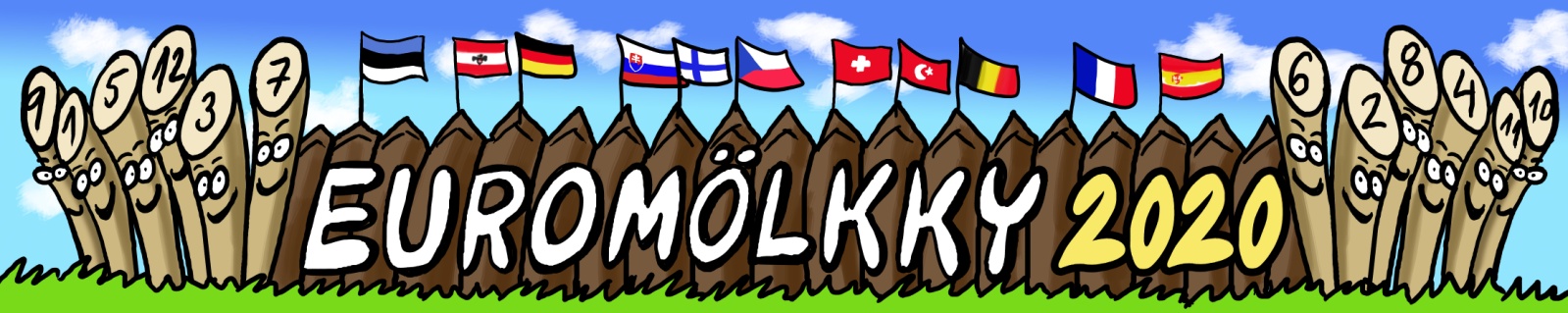 